Activity PackSession 1Activity 1: Carte de la région Fill in the correct French place names from the box on the map below. You will not need to use all of the names – there are some red herrings!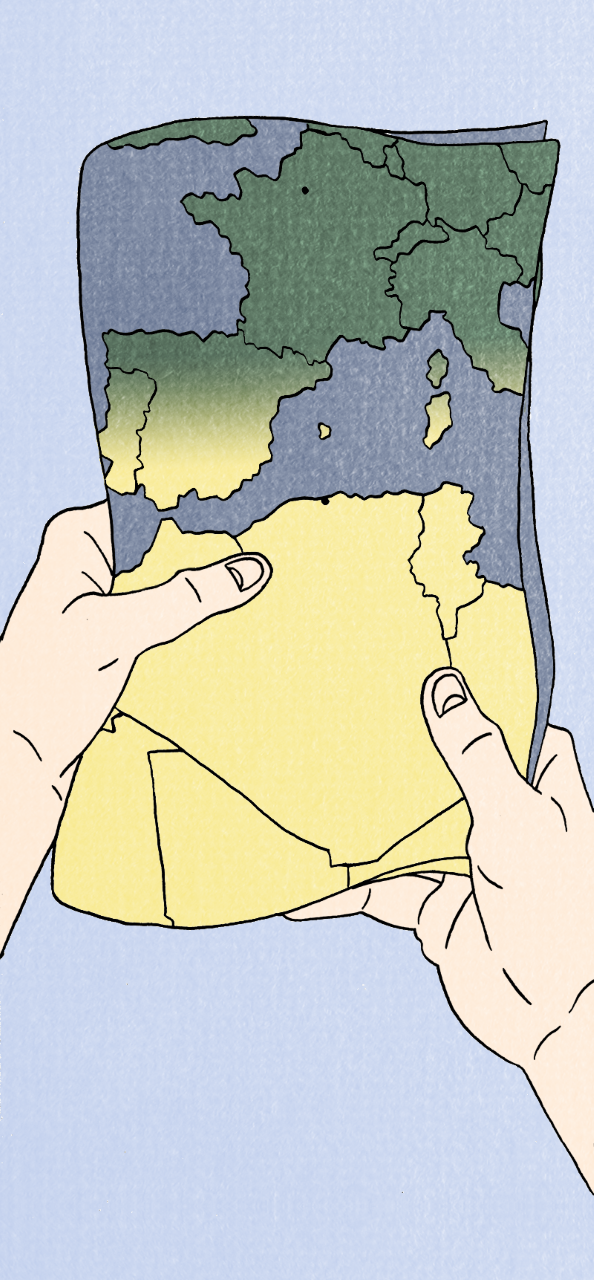 Algérie         	Espagne    Allemagne     Irlande    MadridFrance          	Italie           Tunisie          Alger        la Mer MéditerranéeMauritanie 	Maroc        Libye             Paris         PortugalÉcosse         	Grèce            Rome        la Mer AtlantiqueActivity 2a: What’s in my valise?As you have seen in the comic, Jeanne and her family need to pack their valises very quickly to leave the country. They don’t have time or space to pack everything.I will call out the items in my valise in French, see how many you can identify! I will take the item out only when you correctly identify it!Items I heard:Activity 2b: Qu’est-ce que tu mets dans ta valise ?What would you put in your suitcase? Jeanne had to pack her suitcase very quickly when they had to leave Algeria. If you were in that situation, what would you pack? Activity: Fill the suitcase below with pictures and label them in French. Be prepared to explain why you’ve chosen each of the items!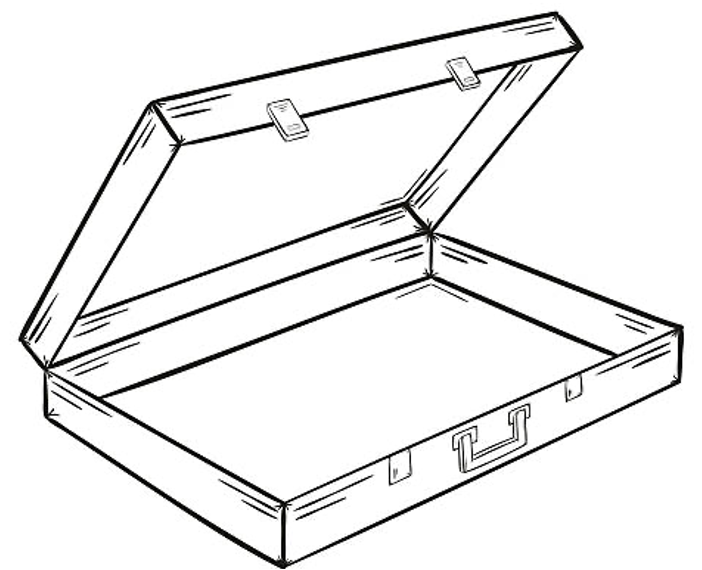 New vocabularyLa valiseLa carteSuitcasemap